別記第２号様式							年　　　月　　　日行　事　に　お　け　る　臨　時　出　店　届保　健　所　長　殿					出店者　住所						屋号・氏名						電話このことについて下記のとおり出店します。記６　取扱食品及び取扱方法７　本年度の累計出店日数（今回の出店日数を含む）：　　　日※営業許可書の写しの添付: 無・有 (飲食店営業・ 菓子製造業・ そうざい製造業・その他［　　　　　］) 以上別記第２号様式							年　　　月　　　日行　事　に　お　け　る　臨　時　出　店　届保　健　所　長　殿					出店者　住所						屋号・氏名						電話このことについて下記のとおり出店します。記６　取扱食品及び取扱方法７　本年度の累計出店日数（今回の出店日数を含む）：　　　日※営業許可書の写しの添付: 無・有 (飲食店営業・ 菓子製造業・ そうざい製造業・その他［　　　　　］) 以上取　扱　食　品取　扱　方　法取　扱　食　品取　扱　方　法府中市○○で購入した材料(○○、○○、○○、○○)を購入し、当日の朝、菓子製造業の営業許可のある調理場(府中市)で製造したものを、個別包装し(原材料等表示ラベル付)、現場に搬入し提供する。 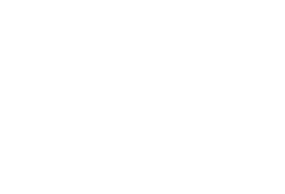 